BACCALAURÉAT GÉNÉRALÉPREUVE D’ENSEIGNEMENT DE SPÉCIALITÉSESSION 2021SCIENCES DE L’INGÉNIEURVendredi 10 septembre 2021Durée de l’épreuve : 4 heures Partie sciences de l’ingénieur : durée indicative de 3 h - Coefficient : 12Partie sciences physiques : durée indicative de 1 h - Coefficient : 4L’usage de la calculatrice avec mode examen actif est autorisé.L’usage de la calculatrice sans mémoire, « type collège » est autorisé.Chacune des parties est traitée sur des copies séparées.Dès que ce sujet vous est remis, assurez-vous qu’il est complet.Ce sujet comporte 31 pages numérotées de 1/31 à 31/31Le candidat traite les 2 parties en suivant les consignes contenues dans le sujet.Partie 1 : les documents-réponses DR1 à DR3 (pages 23 à 25)
sont à rendre avec la copie.Partie 1 Sciences de l’ingénieur 	VÉHICULE PROTOTYPE ÉCODARK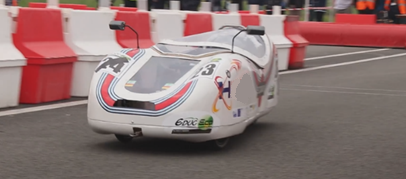 Constitution du sujet Sujet 	pages 3 à 22 Documents-réponses	pages 23 à 25La sous-partie 1 est à traiter obligatoirement par tous les candidats.Les candidats devront choisir de traiter seulement l’une des 2 sous parties suivantes :- la sous-partie 2 (choix 1), pages 7 à 15- la sous-partie 3 (choix 2), pages 16 à 22Les documents-réponses DR1 à DR3 (pages 23 à 25) sont à rendre avec la copie.Partie 1 : Sciences de l’ingénieurLe « Challenge ÉducÉco » est une compétition automobile, organisée en France depuis 2009 par l'Association pour le Développement d’Épreuves Éducatives sur l’Écomobilité (AD3E). Ce challenge est basé sur les économies d'énergie liées à l’usage des véhicules. Son objectif est de parcourir le plus de kilomètres avec la plus faible quantité d’énergie possible, sur des véhicules innovants. Les véhicules utilisent les carburants ou types d'énergies suivants : l’essence sans plomb 95 (EU), le diesel, le bio méthane, l’ester méthylique d'acide gras (100% FAME), l’éthanol E100 (100% Éthanol), l’hydrogène liquide, l’énergie électrique embarquée sur batterie chargée à partir du réseau électrique national.Deux types de véhicules sont autorisés à concourir :les éco-citadins semblables aux véhicules routiers classiques dans leur aspect comme dans leur technique, en ayant pour objectif les préoccupations habituelles du transport de personnes ;les prototypes pour lesquels la quantité d’énergie utilisée pendant la course constitue le critère le plus important. Cette catégorie entend favoriser le maximum d’innovation technique avec le moins de contraintes possible. Le classement est effectué par type d’énergie utilisé.Le slogan du « Challenge ÉducÉco » est : « la course à l'innovation pour une mobilité durable ».Sous-partie 1À traiter obligatoirementPrésentation du véhicule prototype « ÉcoDark »Figure 1 : le prototype « ÉcoDark » en compétitionDiagrammes SysML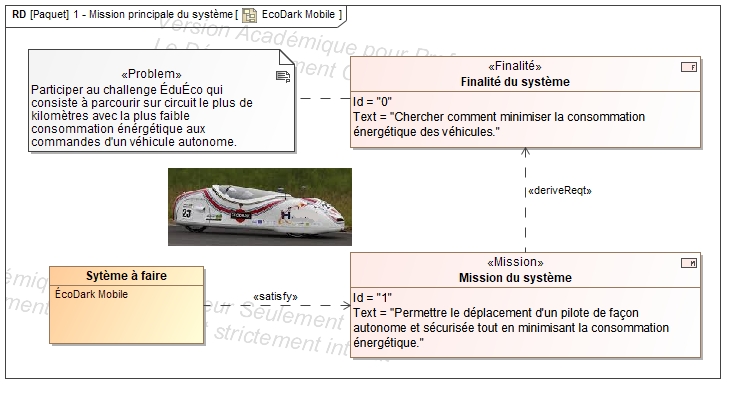 Figure 2 : diagramme de mission principale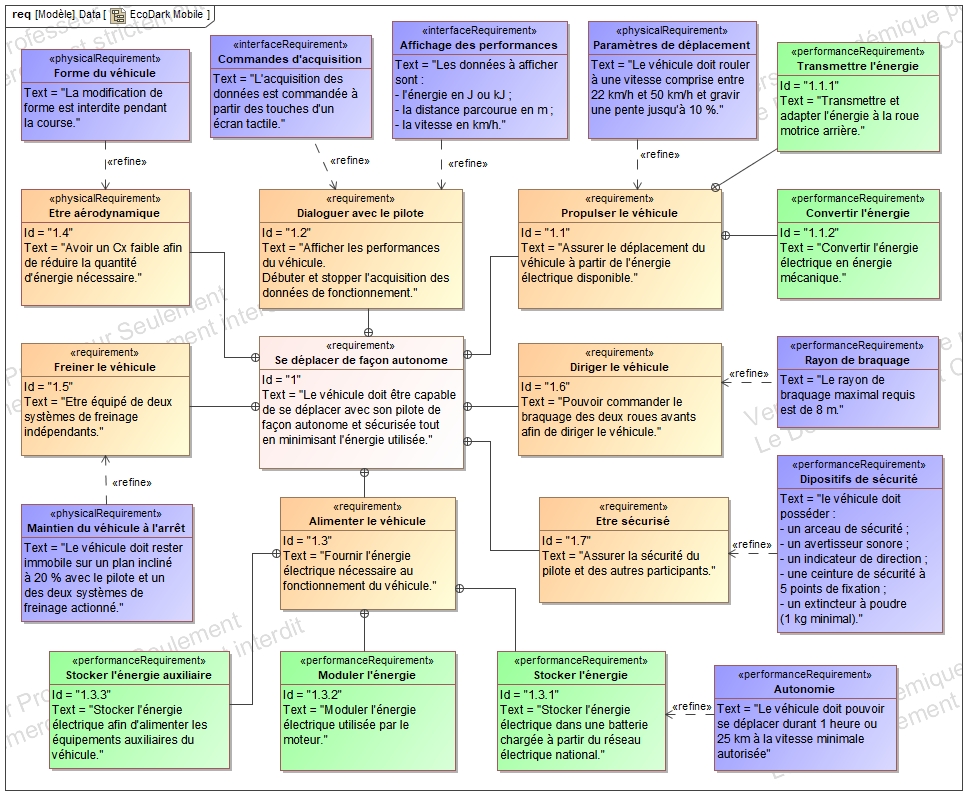 Figure 3 : diagramme des exigences du systèmeDiagramme de définition de blocs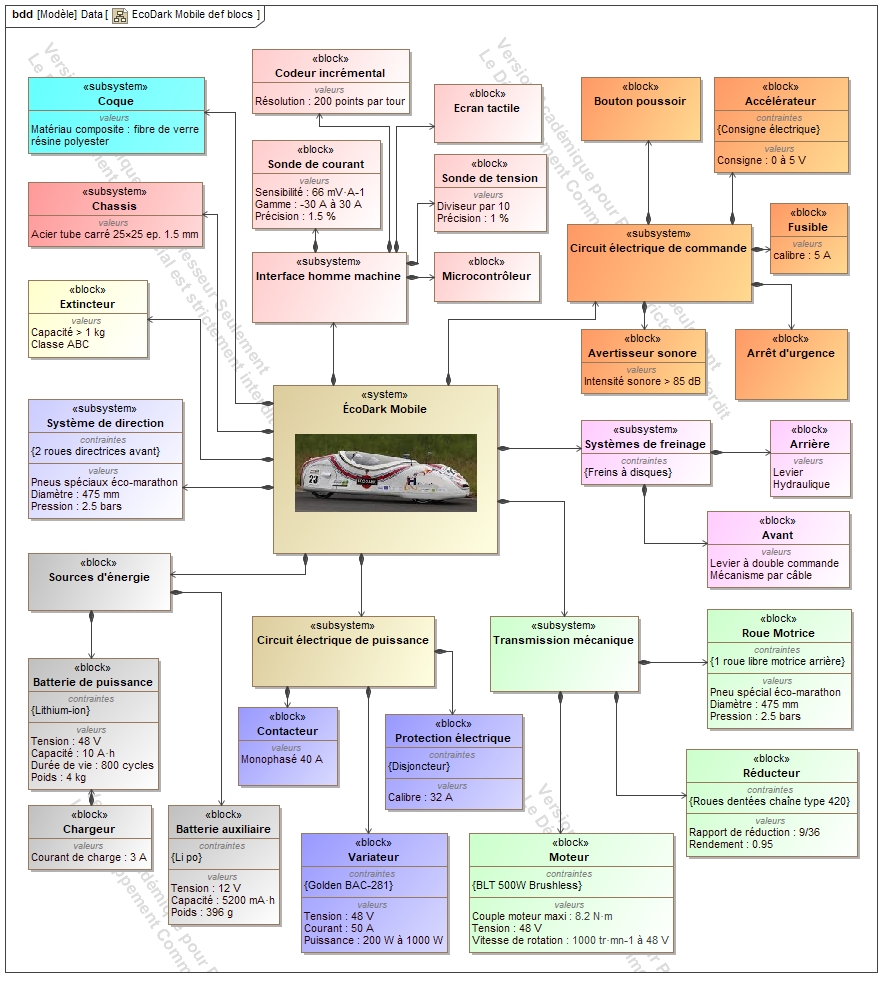 Figure 4 : diagramme de définition de blocsSous-partie 2Choix 1Réduire la consommation énergétique du véhiculeL’objectif de cette sous-partie est de modéliser le véhicule en situation de course réelle afin de déterminer les paramètres qui influent sur sa consommation et de valider les performances du moteur électrique choisi.On se propose de réaliser des simulations sur un modèle multiphysique au plus près de la réalité des conditions de course. Pour construire ce modèle, il est nécessaire de réaliser une étude mettant en évidence les efforts agissant sur le véhicule.Hypothèses :l’étude est réalisée lorsque le véhicule et son pilote montent une pente de 2% à la vitesse constante de 22 kmh-1 ;la pente de 2% donne un angle α estimé à 1,146 degrés ;le roulement au contact des roues sur le sol est sans glissement ;la masse totale du véhicule et de son pilote est m = 120 kg ;l’accélération de la pesanteur est  ;le système possède un plan de symétrie matériel  ;la modélisation des efforts se situe dans le plan .La situation d’étude est illustrée figure 5.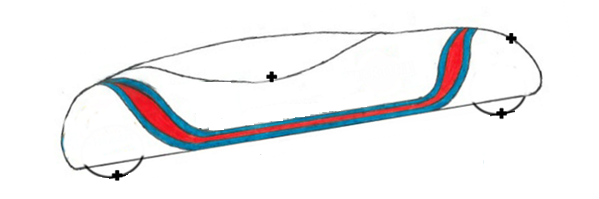 Figure 5 : véhicule isolé sur une pente d’angle α = 1,146 degrés est un repère fixe lié au sol. est un repère fixe lié au sol tel que l’angle (, ) est α et que les axes  et  sont confondus.Efforts agissant sur le véhiculeOn cherche à modéliser l’ensemble des efforts agissant sur l’ensemble « véhicule - pilote ».Poids du véhicule et de son piloteLe poids du véhicule et de son pilote appliqué en G est modélisé par :Actions du sol sur les rouesSur les roues libres avants, l’action du sol sur les roues est modélisée au point B par :Sur la roue motrice arrière, l’action du sol sur la roue est modélisée au point C par :Le couple appliqué au centre de la roue arrière engendre un effort au contact du sol.Cet effort est modélisé au point C par :Effets aérodynamiquesUn effort aérodynamique de trainée appelé  est modélisé au point A par : 		 L’expression de  est :		où : : est la masse volumique de l’air estimée à ; : est la surface projetée de la face avant du véhicule estimée à ; : est le coefficient de pénétration dans l’air estimé à (sans unité); : est la vitesse du véhicule en .Efforts de résistance au roulement au niveau des rouesUn phénomène de résistance au roulement existe au niveau des 3 roues. Par soucis de simplification, la résultante de ces efforts de résistance sera modélisée au point G par :La valeur de  est donnée par l’expression : 	où :: est le nombre de roues ;: est le coefficient de résistance au roulement ;: est la masse du véhicule en kg ; : est l’accélération de la pesanteur en .Le tableau de la figure 6 donne quelques valeurs possibles du coefficient de résistance au roulement Crr .Figure 6 : coefficient de résistance au roulementOn rappelle que, dans le cadre de l’étude menée, on suppose que le véhicule avance à une vitesse constante de 22 kmh-1.Dans la suite de l’étude on utilise la valeur .Le choix du moteur BLT 500W-48V a été réalisé à partir de la valeur de Pm déterminée par l’étude précédente. Les paramètres de ce moteur ont été utilisés pour construire le modèle multiphysique.Lors de la course réelle, le véhicule ÉcoDark doit parcourir 3 tours d’un circuit fermé constitué d’une succession de pentes positives ou négatives, de virages et de parties planes. Le circuit réel est modélisé en traduisant les points de données GPS du parcours en coordonnées cartésiennes. La topologie du circuit est décrite sur les graphes des figures 7 et 8.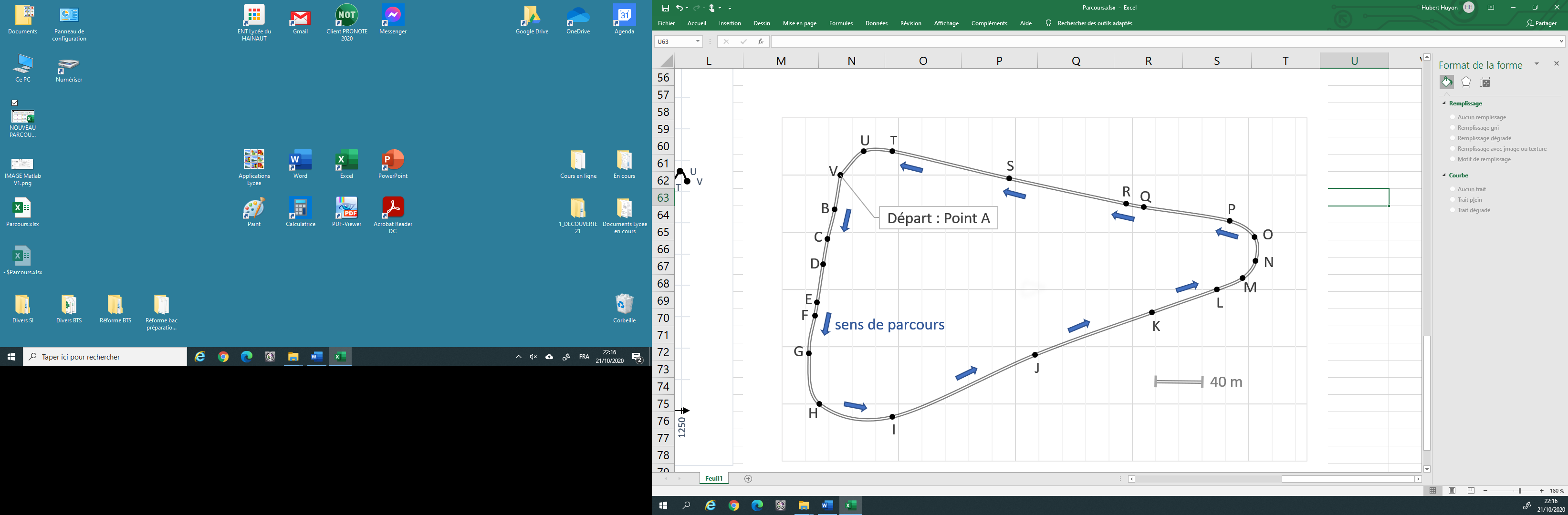 Figure 7 : plan du circuit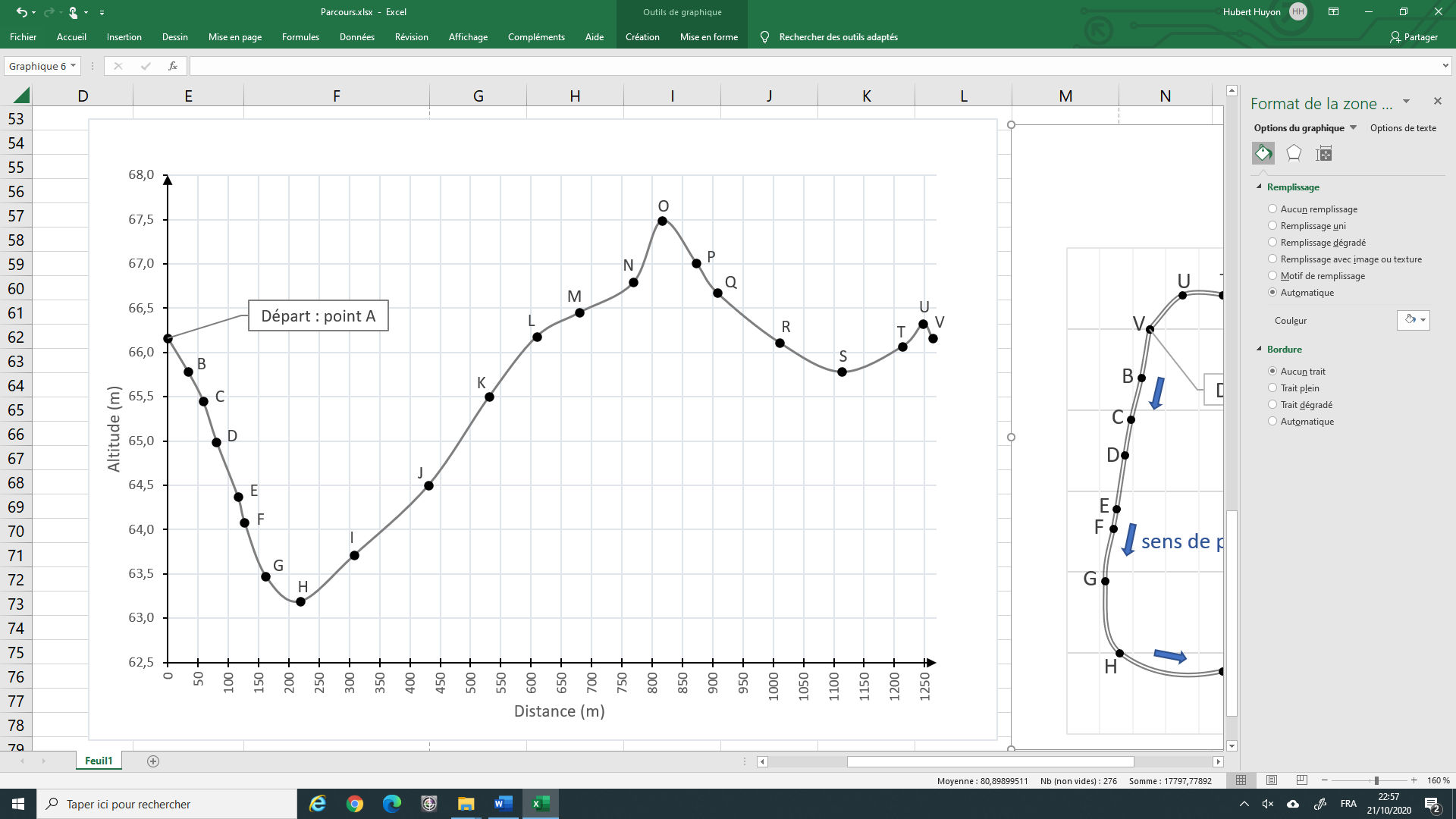 Figure 8 : dénivelé du circuitLe modèle multiphysique du véhicule est proposé figure 9. Il permet d’évaluer la quantité d’énergie nécessaire pour réaliser un tour de circuit à la vitesse moyenne de 22 kmh-1. Ce modèle simule le fonctionnement du véhicule dans les conditions de course sans tenir compte de la stratégie de pilotage. Il a pour but d’optimiser les paramètres qui influent sur la consommation énergétique du véhicule.Pour utiliser ce modèle numérique de calcul, un certain nombre de données essentielles ont été renseignées :caractéristiques électriques du moteur et de la batterie ;masse du véhicule et de son pilote, coefficient de pénétration dans l’air, taille des roues, résistance au roulement, rendement de transmission, rapport de réduction de la transmission ;caractéristiques du circuit (pentes et longueur).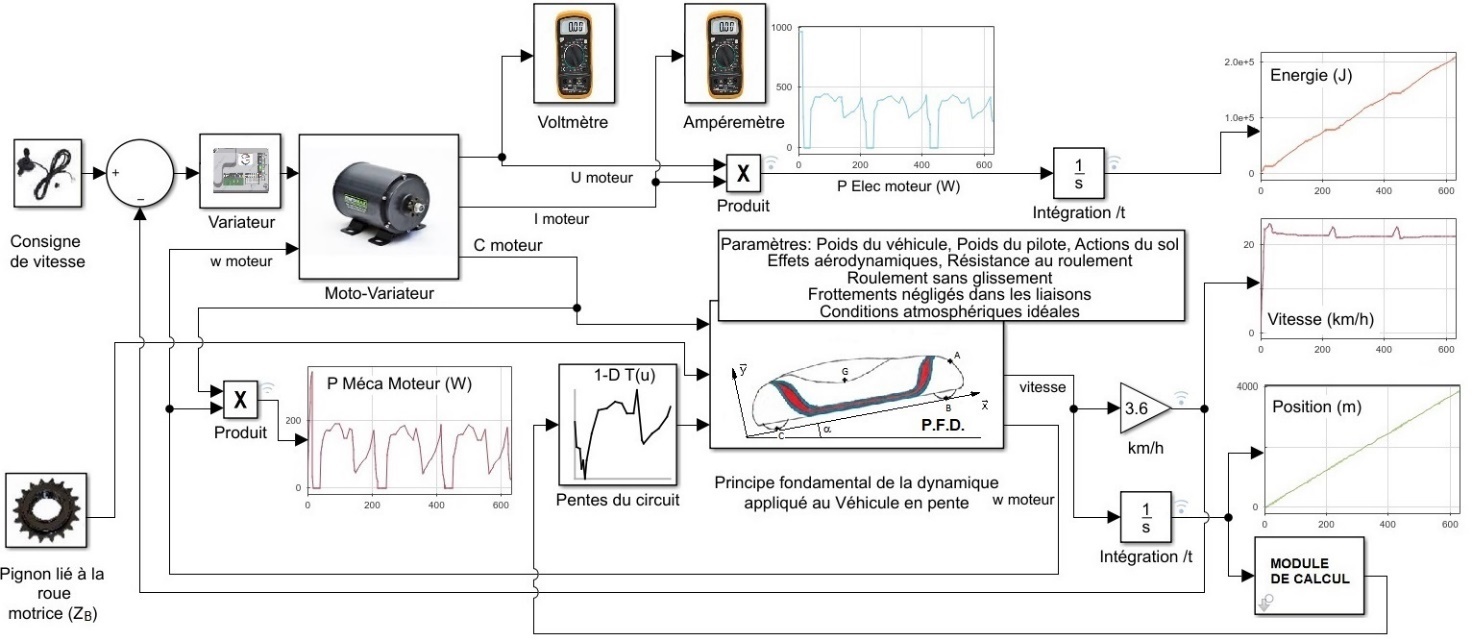 Figure 9 : modèle multiphysique du véhicule « ÉcoDark »On se propose d’utiliser ce modèle afin de déterminer la quantité d’énergie utilisée pour plusieurs valeurs de ZB, nombre de dents du pignon de la roue motrice. On vérifiera ensuite si le moteur choisi pour la modélisation va pouvoir réaliser la tâche demandée.Le graphe représentant la quantité d’énergie nécessaire au véhicule (en kJ) pour un tour de circuit est donné figure 10. La simulation a été réalisée pour différentes valeurs de ZB.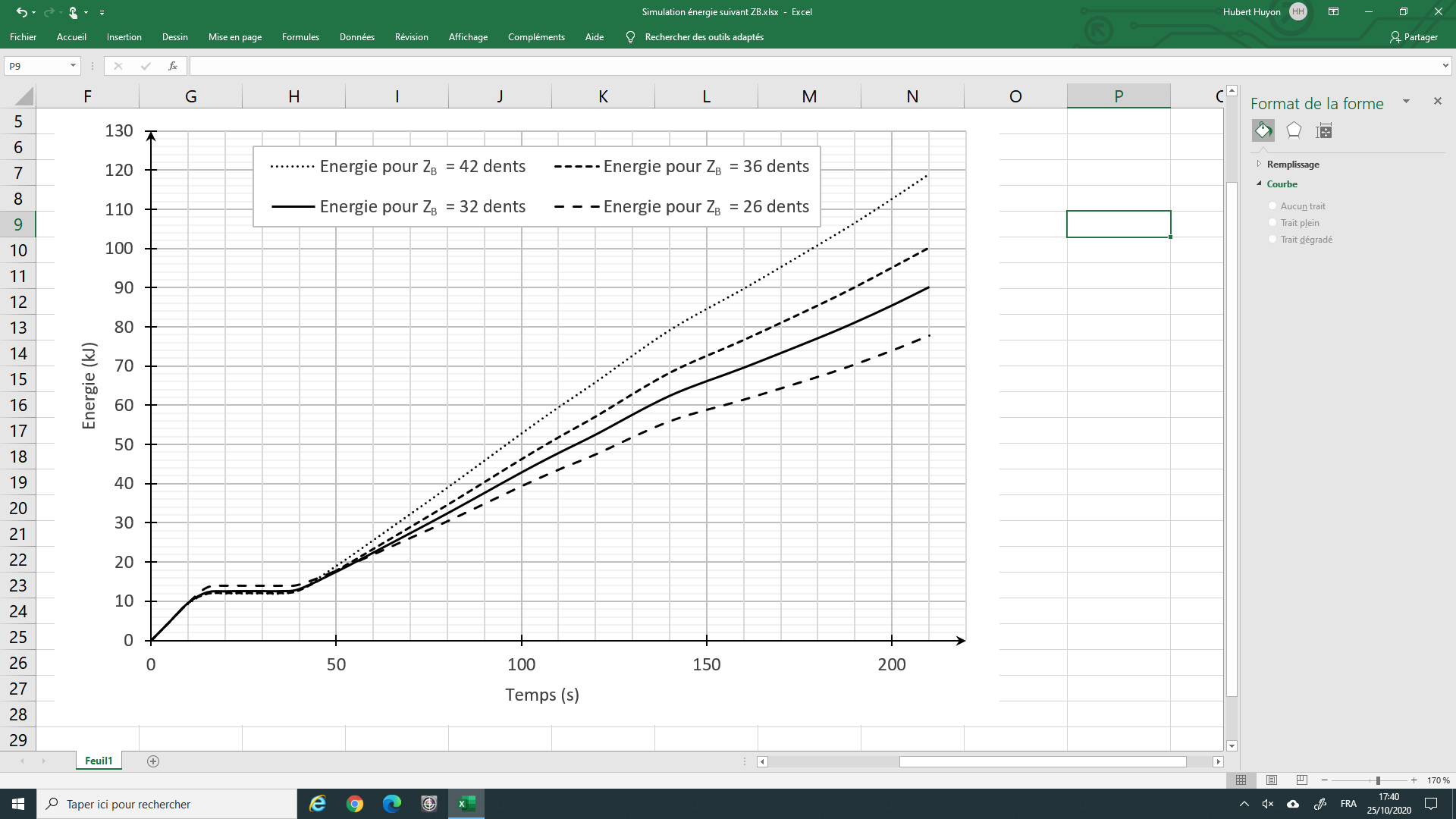 Figure 10 : quantité d’énergie électrique nécessaire pour un tour de circuitLa valeur référence de ZB est 36 dents, elle correspond au nombre de dents du pignon utilisé sur le véhicule avant modification.Les courbes proposées figure 11, ont été obtenues à partir du modèle multiphysique durant trois tours de circuit, avec ZB = 26 dents. Elles représentent les variations de la vitesse de rotation du moteur Nm mod, du couple moteur Cm mod, du courant absorbé par le moteur Im mod et de la puissance mécanique fournie Pm mod (les grandeurs déterminées par modélisation sont annotées avec l’indice « mod »).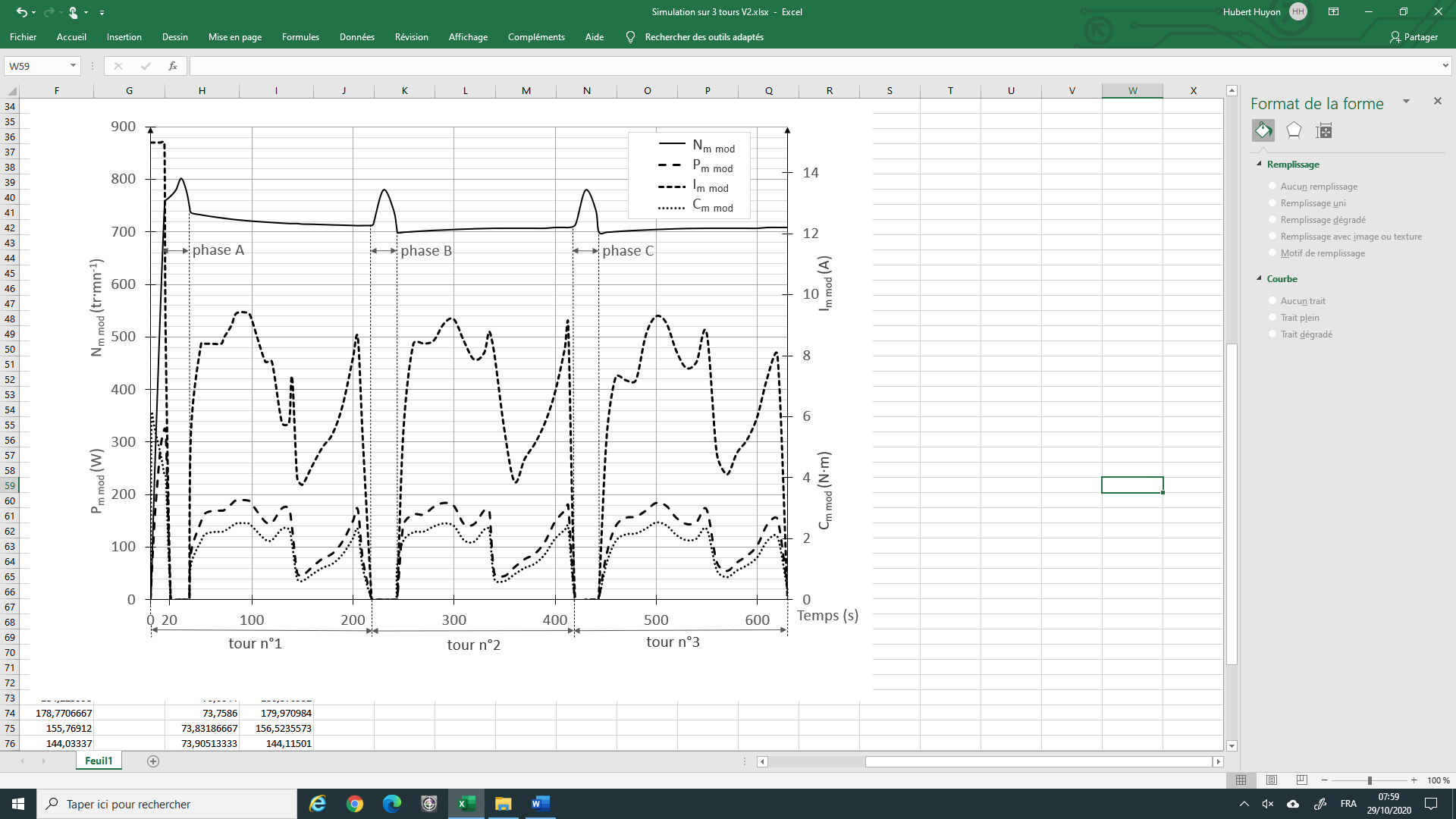 Figure 11 : variations de Nm mod, Cm mod, Im mod et Pm mod obtenues par modélisationRemarque : Afin d’adopter une stratégie de course qui consiste à accumuler l’énergie cinétique en phase de descente, la roue motrice arrière est dotée d’un mécanisme irréversible (de type roue libre). De ce fait, la vitesse du véhicule (et donc celle du moteur) augmente au-delà de 22 kmh-1 en cas d’un dénivelé négatif important. Ce fonctionnement correspond aux phases A, B et C des graphes de la figure 11.Les caractéristiques du moteur BLT 500W-48V données par le constructeur sont proposées figures 12 et 13. Celles-ci vont permettre de vérifier si le moteur est correctement choisi.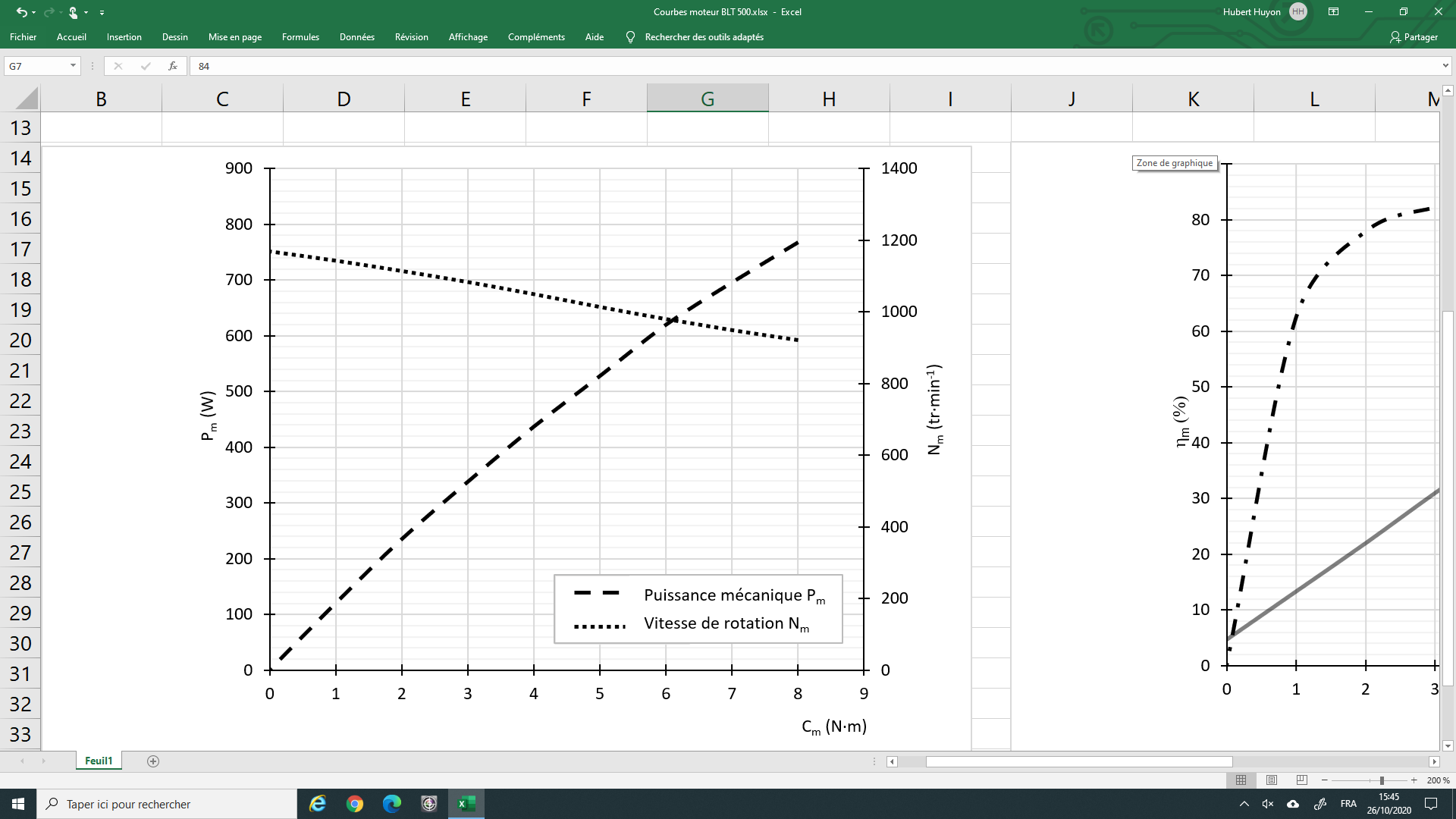 Figure 12 : caractéristiques constructeur Pm = f(Cm) et Nm = f(Cm) pour U = 48 V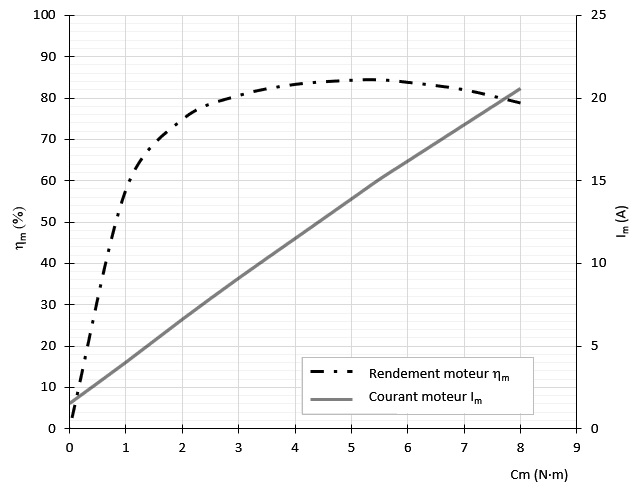 Figure 13 : caractéristiques constructeur Im = f(Cm) et m = f(Cm) pour U = 48 VAfin de valider le choix du moteur, les grandeurs à vérifier sont : la vitesse de rotation Nm, le couple moteur Cm, le courant absorbé Im, et la puissance mécanique fournie Pm.Sous-partie 3Choix 2Réduire la consommation énergétique du véhiculeL’objectif de cette sous-partie est d’évaluer les performances du logiciel permettant de renseigner le pilote sur la consommation électrique et la vitesse du véhicule.3. Comment renseigner le pilote sur les performances du véhicule ?Le pilote est renseigné sur les données de fonctionnement instantanées du véhicule. Ces informations, sont affichées sur une interface de dialogue du type écran tactile (figure 14). Durant la course, elles vont lui permettre d’adapter au mieux le mode de conduite afin de réaliser la meilleure manche possible. À la fin de chaque manche, les valeurs obtenues sont enregistrées pour être analysées en vue d’améliorer les performances futures.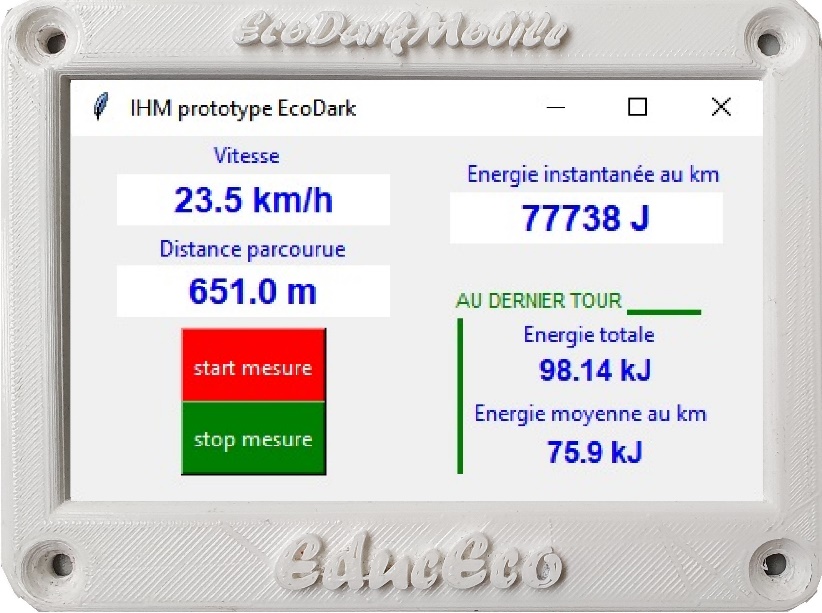 Acquisition de l’énergie électrique et de la distance parcourueL’affichage de la quantité d’énergie électrique utilisée par le véhicule nécessite de mesurer la tension aux bornes de la batterie Ubat et l’intensité du courant Ibat délivrée par celle-ci. Pour réaliser ces mesures, la batterie du véhicule est équipée d’une sonde de courant et d’une sonde de tension. Un codeur incrémental placé en bout d’arbre moteur permet la mesure de la distance parcourue par le véhicule.Les données issues de ces capteurs sont transmises à un microcontrôleur qui calcule en permanence les informations relatives au fonctionnement du véhicule.Le diagramme de blocs internes de l’interface homme machine est représenté figure 15.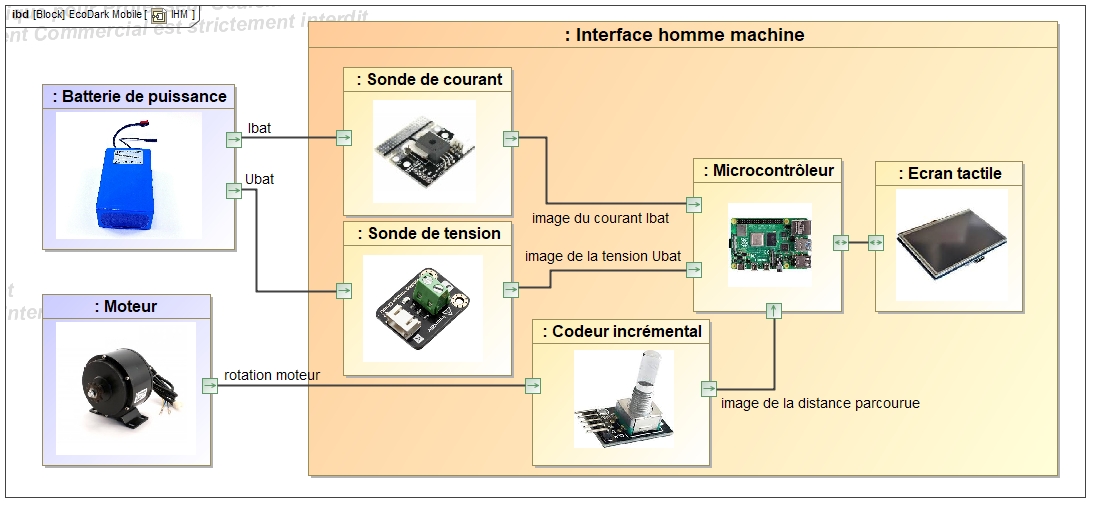 Figure 15 : diagramme de blocs internes de l’interface homme machineMesure de la quantité d’énergie électrique utilisée par le véhiculeLa sonde de courant utilise le principe de l’effet Hall pour mesurer l’intensité du courant la traversant. Son information de sortie est une tension continue comprise entre 0 V et 5 V, proportionnelle au courant mesuré. La sensibilité du capteur est de 66 mV·A-1, la gamme de mesure est de -30 A à 30 A.On note Ui la tension en sortie de la sonde de courant. La figure 16 illustre la caractéristique de Ui en fonction du courant mesuré.Figure 16 : caractéristique de la sonde de courant, Ui (V) en fonction de Imesuré (A)La sortie de cette sonde est reliée à une entrée analogique du microcontrôleur. Le Convertisseur Analogique Numérique (CAN) du microcontrôleur effectue une conversion sur 10 bits, avec une tension de référence égale à 5 V. Le résultat de la conversion analogique numérique est noté « Ni ».La courbe illustrée en figure 17 est une approximation linéaire de la caractéristique du CAN. Cette caractéristique indique la valeur disponible dans la variable Ni en fonction de la tension Ui appliquée en entrée du CAN. Figure 17 : caractéristique du CAN, Ni (10 bits) en fonction de Ui (V)On souhaite disposer, dans le programme du microcontrôleur, d’une variable de type réel (float) notée « intensite » qui contient la valeur de l’intensité en A du courant de la batterie mesurée par la sonde de courant.La sonde de tension, dont le schéma interne est donné figure 18, est constituée d’un pont diviseur de tension. L’information de sortie Uv est reliée à une entrée analogique du microcontrôleur. La caractéristique de conversion du CAN est celle définie à la question précédente, le résultat de cette conversion est noté « Nv ».Figure 18 : schéma interne de la sonde de tensionL’acquisition de l’intensité du courant Ibat (en A) et de la tension Ubat (en V) est déclenchée toutes les secondes par un timer du microcontrôleur. Ces données permettent le calcul de la puissance électrique instantanée Pi absorbée par le véhicule et de la quantité d’énergie électrique E1s nécessaire au fonctionnement du véhicule pendant une seconde. Les valeurs de Ibat et Ubat sont supposées constantes pendant la période d’acquisition.L’algorithme « mesure énergie » est proposé sur le document réponse DR2.Affichage de la quantité d’énergie électrique par unité de distanceL’affichage de la quantité d’énergie nécessaire pour un tour de circuit et celle ramenée au kilomètre nécessite de connaître la distance parcourue par le véhicule. Un codeur incrémental disposé en bout d’arbre du moteur est utilisé pour mesurer cette distance. La mesure de la vitesse du véhicule à partir de ce codeur ne fait pas partie de l’étude.Le codeur délivre un train d’impulsions dont le comptage permet de déduire la distance parcourue. La voie A du codeur est reliée à une entrée d’interruption (INT) du microprocesseur. Chaque front montant du signal A entraîne le comptage d’une impulsion. Le schéma de principe de la mesure de distance est donné figure 19.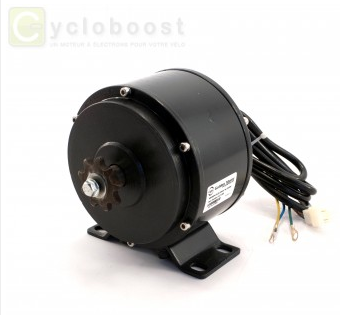 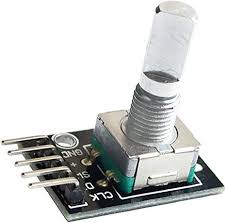 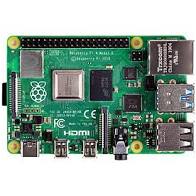 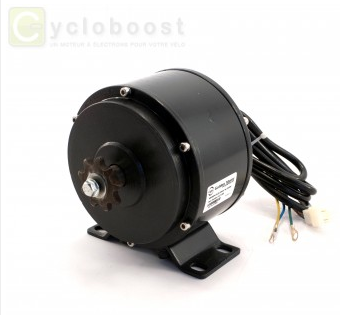 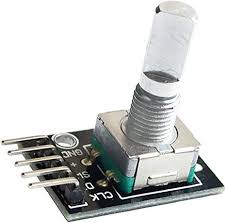 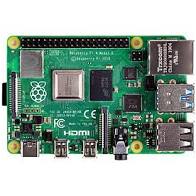 Figure 19 : schéma de principe de la mesure de distanceLa résolution du codeur est de 200 points par tour, sa tension de travail est de 5 V. Le diamètre de la roue motrice du véhicule est Droue . Le rapport de réduction du système de transmission entre l’arbre moteur et la roue est de  .L’algorithme « mesure distance parcourue » est proposé sur le document réponse DR3.Le pilote dispose de deux commandes « start mesure » et « stop mesure » sur l’écran tactile. En début de manche, la touche tactile « start mesure » active l’acquisition et l’affichage des performances du véhicule. La touche tactile « stop mesure » enregistre les données et réinitialise l’ensemble des variables. L’interface de dialogue est programmée à l’aide du module Tkinter intégré à la bibliothèque de l’environnement Python.La séquence « calcul_energies » à compléter est donnée sur le document réponse DR3. Elle permet de calculer et d’afficher tous les 100 m la quantité d’énergie électrique instantanée ramenée sur un kilomètre. La quantité d’énergie totale et la moyenne au kilomètre sont calculées et affichées à la fin de chaque tour (voir affichage proposé sur l’interface illustrée en figure 14).Les instructions du langage Python nécessaires sont définies dans le tableau de la figure 20. Le tableau de définition des variables utilisées est donné figure 21. La longueur du circuit est de 1263 m.Figure 20 : instructions du langage Python à utiliserFigure 21 : définition des variables de la séquenceLes quantités d’énergie électrique enregistrées par le système d’acquisition du véhicule durant le challenge ÉducÉco sont données figure 22. Ces valeurs ont été mesurées lors de la meilleure manche réalisée (3 tours de 1263 m).Figure 22 : énergies mesurées durant le challenge par le système d’acquisitionLes résultats officiels sont mesurés par un autre système d’acquisition (joulemètre) installé sur le véhicule à la demande du jury. Ce joulemètre officiel assure une précision de mesure optimale. Le meilleur résultat relevé par le jury durant cette manche est de 78,5 kJ au km.Document-réponse DR1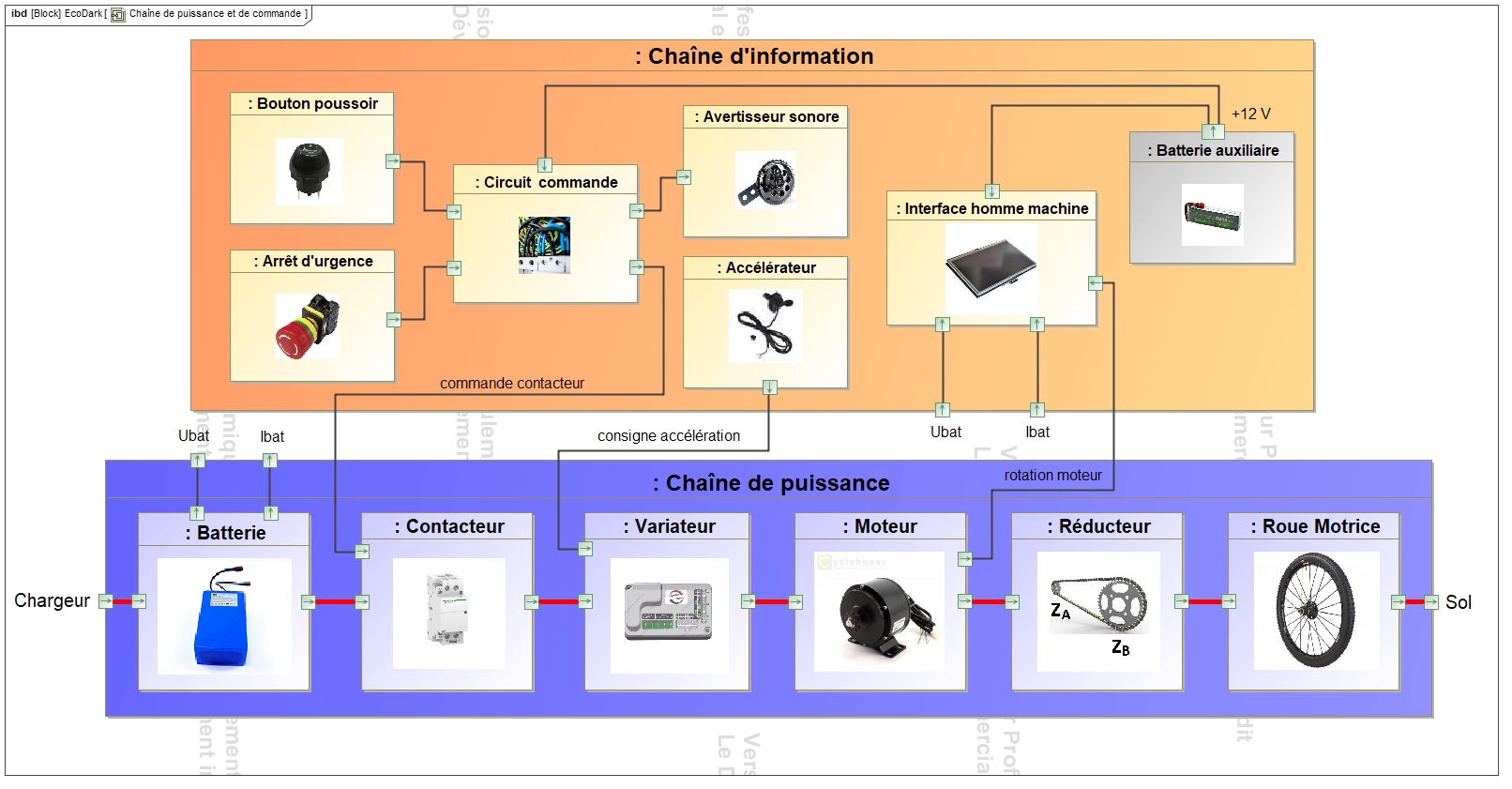 Document-réponse DR2Questions 1.3, 1.4, 1.5 et 1.6Les vecteurs forces demandés seront représentés sans échelle.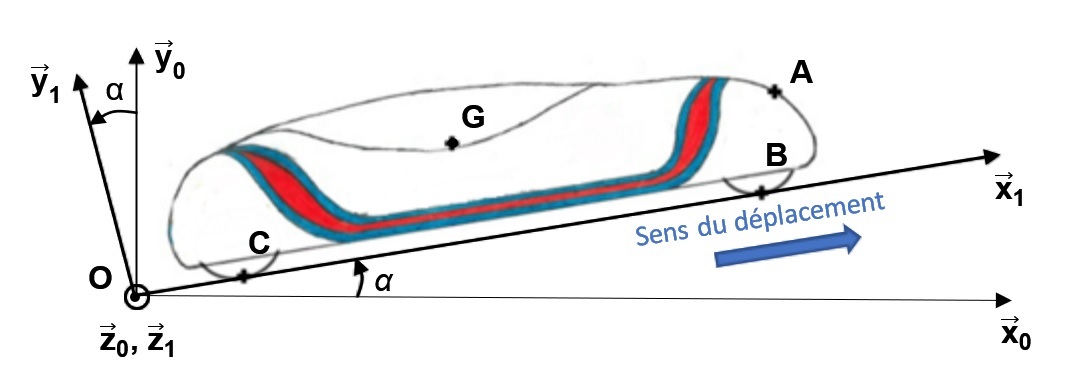 Questions 1.11 et 1.12Question 1.17Algorithme mesure énergieToutes les 1 s FAIRE	LIRE Ni	LIRE Nv	intensite ← ……………………………………	tension ← ……………………………………..	energie_par_seconde ← …………………………………...……	energie_cumulee ← ……………………………………………...FINDocument-réponse DR3Question 1.19Algorithme mesure distance parcourueÀ chaque front montant sur l’entrée d’interruption FAIRE	nb_impulsion ← ……………………………………	distance ← ………………………………………….FINQuestion 1.20def calcul_energies () :    .................... :         # si un tour de circuit est effectué        # calculer les énergies à la fin de chaque tour        energie_au_tour = round (....................)        energie_au_km = round (energie_au_tour / 1.263,2)        	# afficher les résultats dans les zones textes n°8 # (zone d’affichage de l’énergie au tour) # et n°10 (zone d’affichage de l’énergie moyenne au km)        zone_texte_n8.config (text = str(..................) + ........)        zone_texte_n10.config(text = str(energie_au_km) + ' kJ')# réinitialiser les variables        energie_cumulee = ....................        distance = ....................        nb_impulsion = 0        distance_test = 100    ....................:  # sinon si une distance de 100 m est parcourue        				# calculer l’énergie instantanée ramenée au km        energie_inst_km = round (....................)        	# afficher le résultat dans la zone texte n°4 # (zone d’affichage de l’énergie instantanée)        zone_texte_n4.config (text = str(...................) + ........)        distance_test += 100 		# ajouter 100 à la variable # « distance-test »IHM.after(100, calcul_energies) 		# exécuter la fonction # calcul_energies périodiquementPartie 2 : Sciences physiquesVous traiterez 2 exercices au choix parmi les 3 proposés. Vous indiquerez sur votre copie les 2 exercices choisis : exercice A ou exercice B ou exercice C.EXERCICE A – En orbite autour de la LuneMots-clés : repère de Frenet ; deuxième loi de Newton ; mouvement circulaire ; loi de Kepler.Le 16 juillet 1969, la fusée Saturne V quitte Cap Canaveral (USA). Quelques heures plus tard, trois astronautes se retrouvent dans le module de commande CSM, arrimé au module lunaire LM « Eagle ».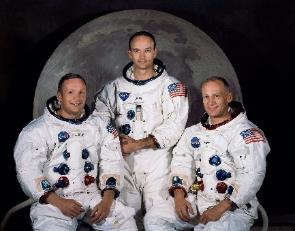 Arrivés en orbite lunaire, N. Armstrong et B. Aldrin pénètrent dans le LM « Eagle » qui se détache du CSM où ne reste que M. Collins.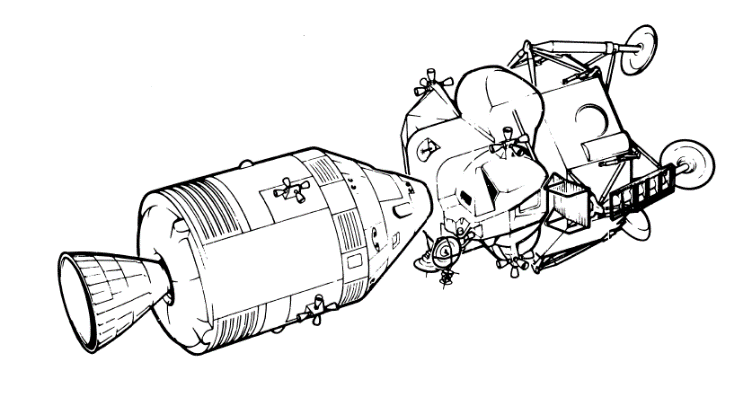 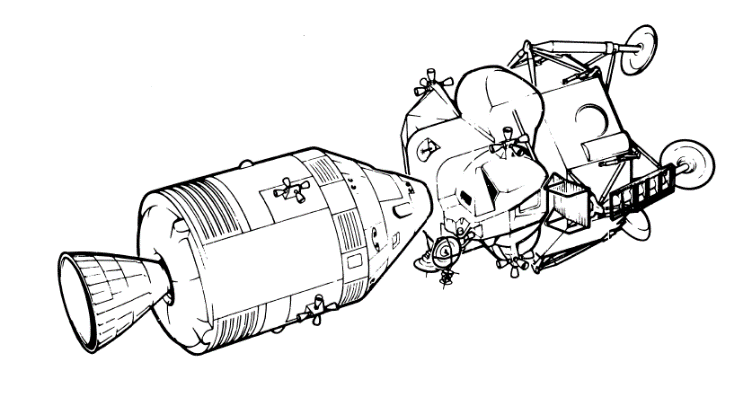 Données :masse de la Lune : ;rayon de la Lune : ;constante de gravitation : ;champ de pesanteur lunaire : .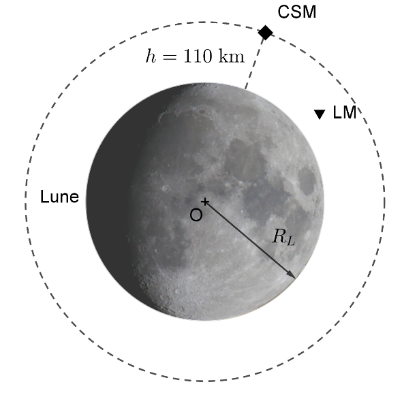 Le CSM est en orbite supposée circulaire autour de la Lune à une altitude de 110 km. Le LM « EagIe » descend vers la Lune. Il est alors à plus de 350 000 km de la Terre.L'étude qui suit se fait dans le référentiel lunocentrique supposé galiléen. On ne tient compte que de l’action de la Lune sur le CSM.Reproduire le schéma précédent en indiquant la direction dans laquelle se situe le Soleil par rapport à la Lune.Représenter sur ce schéma, sans souci d'échelle, le vecteur force qui permet au CSM de rester en orbite circulaire autour de la Lune. Montrer, en appliquant la deuxième loi de Newton, que l'accélération du CSM est indépendante de sa masse. En déduire l’expression de la vitesse  du CSM en fonction de ,  et , où  est la distance séparant le CSM du centre de la Lune.Établir la relation donnant la période de révolution  du CSM :Calculer la période de révolution  en heure. M. Collins, en orbite autour de la Lune, perd le contact radio avec la Terre pendant une durée d'environ 50 min au cours de chaque révolution. Sans estimer cet ordre de grandeur, proposer une explication à ce phénomène en s'appuyant sur un schéma commenté.EXERCICE B – Isolation thermiqueMots-clés : flux thermique ; résistance thermique ; loi de Newton.Depuis le 1er Janvier 2021, une loi sur les nouvelles habitations est rentrée en vigueur : la loi RT 2020 qui remplace la loi RT 2012. « L’objectif de la RT 2020 est fixé : toute nouvelle construction devra produire davantage d’énergie qu’elle n’en consomme. Cet objectif repose sur le principe des bâtiments à énergie positive (BEPOS). Ces logements affichent une consommation énergétique minimale qui sera, par la suite, compensée par le recours aux ressources renouvelables. Cette RT 2020 cible le zéro gaspillage énergétique et la production d’énergie. »Extrait de https://www.les-energies-renouvelables.eu/conseils/reglementation-thermique-2012/lobjectif-de-la-reglementation-thermique-2020/ Pour satisfaire à la loi RT 2020, il faut se poser la question des matériaux utilisés tant pour limiter l’émission de gaz à effet de serre que pour isoler correctement les habitations par exemple.Une pièce de rangement d’une maison en bois possède un pan de mur extérieur de 10,0 m2 sans fenêtre. On souhaite maintenir la température de cette pièce à 18 °C. La température extérieure est de 10 °C. Données :la résistance thermique  d’une paroi est liée aux grandeurs ,  et  par la relation : : résistance thermique en  : conductivité thermique du matériau en  : épaisseur de la paroi en  : surface de la paroi en La résistance thermique minimale d’un mur de  pour respecter la loi RT 2020 est de .Caractéristiques de divers matériaux :Parpaings en bois massif (PBM)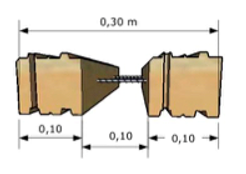 Les parpaings en bois massif font 10 cm d’épaisseur. L’espace de 10 cm entre les PBM est prévu pour la pose d’une isolation en laine de bois.d’après www.pbmbloc.comUn modèle thermique du mur en PBMDans le cas d’une paroi formée de plusieurs couches de matériaux différents, la résistance thermique totale est la somme des résistances des différentes couchesDans ce modèle, seuls les échanges thermiques par conduction interviennent.Reproduire et compléter le schéma suivant en indiquant le sens du transfert thermique à travers le mur. Justifier.Vérifier la cohérence des unités dans l’expression de la résistance thermique fournie.En ne considérant, pour simplifier, que les transferts thermiques par conduction, évaluer le flux thermique  sortant de la pièce. Comparer la valeur à celle obtenue en considérant les PBM sans la couche de laine de bois.En plus de la conduction étudiée ci-dessus, on doit tenir compte des échanges thermiques superficiels convectifs entre le bois et l’air.Une surface de bois d’aire , à la température , échange avec l’air le flux thermique : . Établir que la résistance thermique introduite par ces échanges superficiels convectifs a pour expression :.Soit  le coefficient d’échange convectif entre le bois et l’air extérieur et  le coefficient d’échange convectif entre le bois et l’air intérieur.Évaluer le flux thermique  sortant de la pièce.Calculer . Commenter.Le constructeur indique que cette paroi respecte la loi RT 2020. Commenter cette affirmation.EXERCICE C – Appareil photographiqueMots-clés : propriétés des ondes lumineuses.Lorsqu’un photographe souhaite avoir une grande profondeur de champ, pour photographier un paysage par exemple, il peut réduire l’ouverture du diaphragme. La réduction du diamètre du diaphragme met en évidence un phénomène optique lié au caractère ondulatoire de la lumière. Ainsi, la mise au point sur un objet ponctuel ne forme pas une image ponctuelle sur le capteur.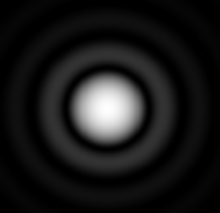 On observe une image constituée d'une tâche circulaire centrale et d'anneaux concentriques de plus faible luminosité (figure ci-contre).Modélisation de l’appareil photographiqueOn modélise un appareil photographique par un diaphragme, une lentille convergente de distance focale  et un capteur. Sur le schéma suivant, on montre le tracé des rayons lumineux dans le cas d’un point objet « à l’infini » qui donne une image sur le capteur.Rayon de la tache centraleLa tache centrale concentre l’essentiel de l’énergie et on négligera les anneaux concentriques peu lumineux. La tache centrale a un rayon  donné par la relation :avec  la longueur d’onde,  le diamètre du diaphragme et  la distance focale de la lentille.Ce phénomène optique influence la qualité d’une photographie. On étudie dans cet exercice son importance sur deux appareils photographiques.Caractéristiques de deux appareils photographiques différentsOn choisit une longueur d’onde de référence  pour illustrer la suite de l’étude. Justifier ce choix.Nommer le phénomène optique observé sur l’image reproduite ci-dessus et citer des paramètres pouvant influencer les caractéristiques de cette image.Schématiser une expérience qui permet d’observer ce phénomène.En utilisant les caractéristiques des appareils photographiques, estimer la taille  d’un pixel dans le cas du smartphone et dans le cas de l’appareil photographique plein format. On supposera que la surface d’un pixel est égale à . Comparer les dimensions de la tache de diffraction avec celle d’un pixel dans les deux cas. Commenter à l’aide d’un schéma.Conclure sur la pertinence de disposer d’un nombre très élevé de pixels.Le candidat est invité à prendre des initiatives et à présenter la démarche suivie même si elle n’a pas abouti.Partie 1 - Sciences de l’ingénieur20 pointsPartie 2 - Sciences Physiques20 pointsL’objectif de cette sous-partie est d’identifier les performances attendues du véhicule prototype ÉcoDark ainsi que la structure de sa chaîne de puissance.Question 1.1À partir des diagrammes SysML illustrés en figures 2 et 3, indiquer :le type d’énergie exploitée par le véhicule « ÉcoDark » ;les exigences en termes de vitesse et de pente maximale à gravir ;les données à afficher afin de renseigner le pilote pendant la course.À partir des diagrammes SysML illustrés en figures 2 et 3, indiquer :le type d’énergie exploitée par le véhicule « ÉcoDark » ;les exigences en termes de vitesse et de pente maximale à gravir ;les données à afficher afin de renseigner le pilote pendant la course.Question 1.2Compléter sur le document réponse DR1 la chaîne de puissance en indiquant la nature et l’unité des grandeurs de flux et d’effort.DR1Compléter sur le document réponse DR1 la chaîne de puissance en indiquant la nature et l’unité des grandeurs de flux et d’effort.Question 1.3Calculer les composantes et  du vecteur . Représenter sur le document réponse DR2 les composantes  et  du vecteur .DR2Calculer les composantes et  du vecteur . Représenter sur le document réponse DR2 les composantes  et  du vecteur .Question 1.4Représenter NB, NC et TC, les composantes des vecteurs  et  sur le document réponse DR2.DR2Représenter NB, NC et TC, les composantes des vecteurs  et  sur le document réponse DR2.Question 1.5Calculer la valeur de  pour une vitesse de 22 kmh-1 et représenter cette composante sur le document réponse DR2.DR2Calculer la valeur de  pour une vitesse de 22 kmh-1 et représenter cette composante sur le document réponse DR2.CrrDescription0,005Pneus de bicyclette typique0,0025Pneus spéciaux challenge ÉducÉco0,010 à 0,015Pneus de voiture ordinaire sur béton0,3Pneus de voiture ordinaire sur sableQuestion 1.6À partir des données du tableau de la figure 6, déterminer la valeur du coefficient  à utiliser dans la modélisation. Calculer la valeur de  pour 3 roues et représenter la composante modélisant cette résistance au roulement, ramenée en G sur le document réponse DR2.DR2À partir des données du tableau de la figure 6, déterminer la valeur du coefficient  à utiliser dans la modélisation. Calculer la valeur de  pour 3 roues et représenter la composante modélisant cette résistance au roulement, ramenée en G sur le document réponse DR2.Question 1.7En appliquant le Principe Fondamental de la Dynamique, écrire l’équation littérale de la résultante des efforts en projection sur l’axe . En déduire la valeur de la composante.En appliquant le Principe Fondamental de la Dynamique, écrire l’équation littérale de la résultante des efforts en projection sur l’axe . En déduire la valeur de la composante.Question 1.8En prenant en compte le rendement global de la transmission gt = 0,95, calculer la puissance motrice  nécessaire pour réaliser le déplacement du véhicule dans les conditions de l’étude.En prenant en compte le rendement global de la transmission gt = 0,95, calculer la puissance motrice  nécessaire pour réaliser le déplacement du véhicule dans les conditions de l’étude.Question 1.9En faisant l’hypothèse d’un tracé linéaire, calculer la pente en % entre les points N et O. Sachant que cette pente représente le dénivelé positif maximal du circuit, valider l’hypothèse de calcul (pente maximale de 2%) du paragraphe 2.Question 1.10Choisir la valeur de ZB afin de réduire au maximum la quantité d’énergie électrique nécessaire au véhicule pour un tour de circuit (soit t = 210 ± 10 s). Calculer le gain d’énergie (en %) obtenu avec la nouvelle valeur de ZB.Question 1.11Compléter le tableau du document réponse DR2 avec les valeurs maximales des grandeurs obtenues par modélisation (en dehors de la phase de démarrage soit t > 20 s) et celles données par le constructeur (cas particulier où le rendement du moteurm est optimal). Calculer les écarts relatifs par rapport aux données du constructeur et conclure sur le choix du moteur BLT-500 W - 48 V.DR2Compléter le tableau du document réponse DR2 avec les valeurs maximales des grandeurs obtenues par modélisation (en dehors de la phase de démarrage soit t > 20 s) et celles données par le constructeur (cas particulier où le rendement du moteurm est optimal). Calculer les écarts relatifs par rapport aux données du constructeur et conclure sur le choix du moteur BLT-500 W - 48 V.Question 1.12Compléter le tableau du document réponse DR2 avec les écarts relatifs entre les valeurs maximales des grandeurs obtenues par modélisation et les données du constructeur. Conclure sur le choix du moteur BLT-500 W - 48 V.DR2Compléter le tableau du document réponse DR2 avec les écarts relatifs entre les valeurs maximales des grandeurs obtenues par modélisation et les données du constructeur. Conclure sur le choix du moteur BLT-500 W - 48 V.Question 1.13À l’aide des caractéristiques des figures 16 et 17, tracer l’allure de la caractéristique de Imesuré en fonction de Ni. Préciser les points particuliers de cette caractéristique.À l’aide des caractéristiques des figures 16 et 17, tracer l’allure de la caractéristique de Imesuré en fonction de Ni. Préciser les points particuliers de cette caractéristique.Question 1.14À partir de la caractéristique établie à la question précédente, donner la relation qui permet de calculer la variable « intensite » en fonction de la grandeur numérique Ni.À partir de la caractéristique établie à la question précédente, donner la relation qui permet de calculer la variable « intensite » en fonction de la grandeur numérique Ni.Question 1.15Donner l’expression de la tension Uv en fonction de Ubat et des valeurs de résistance. En déduire la relation qui permet de calculer la variable de type réel « tension » contenant la valeur de Ubat en V en fonction de la grandeur numérique Nv.Donner l’expression de la tension Uv en fonction de Ubat et des valeurs de résistance. En déduire la relation qui permet de calculer la variable de type réel « tension » contenant la valeur de Ubat en V en fonction de la grandeur numérique Nv.Question 1.16Donner l’expression de la puissance électrique instantanée Pi (en W) en fonction de Ibat et Ubat. En déduire l’expression de la quantité d’énergie E1s (en J).Donner l’expression de la puissance électrique instantanée Pi (en W) en fonction de Ibat et Ubat. En déduire l’expression de la quantité d’énergie E1s (en J).Question 1.17Compléter cet algorithme sur le document réponse DR2 afin de calculer les variables « intensite » et « tension » en fonction des grandeurs numériques Ni et Nv. Compléter ce même algorithme par le calcul des variables de type réel « energie_par_seconde », la quantité d’énergie électrique E1s et « energie_cumulée », la quantité d’énergie électrique (en J) cumulée toutes les secondes.DR2Compléter cet algorithme sur le document réponse DR2 afin de calculer les variables « intensite » et « tension » en fonction des grandeurs numériques Ni et Nv. Compléter ce même algorithme par le calcul des variables de type réel « energie_par_seconde », la quantité d’énergie électrique E1s et « energie_cumulée », la quantité d’énergie électrique (en J) cumulée toutes les secondes.Question 1.18Calculer la distance (en m) parcourue par le véhicule pour un tour de l’arbre moteur. Calculer la précision de la mesure notée dl qui correspond à la distance élémentaire parcourue par le véhicule pour une impulsion délivrée par le codeur.Calculer la distance (en m) parcourue par le véhicule pour un tour de l’arbre moteur. Calculer la précision de la mesure notée dl qui correspond à la distance élémentaire parcourue par le véhicule pour une impulsion délivrée par le codeur.Question 1.19Compléter l’algorithme du document réponse DR3 afin d’incrémenter la variable de type entier (integer) « nb_impulsion » à chaque front montant du signal A et de calculer la variable de type réel « distance » contenant la distance instantanée parcourue par le véhicule.DR3Compléter l’algorithme du document réponse DR3 afin d’incrémenter la variable de type entier (integer) « nb_impulsion » à chaque front montant du signal A et de calculer la variable de type réel « distance » contenant la distance instantanée parcourue par le véhicule.Question 1.20Compléter sur le document réponse DR3 la séquence « calcul_energies » en langage Python, afin de calculer et d’afficher les différentes quantités d’énergie demandées.DR3Compléter sur le document réponse DR3 la séquence « calcul_energies » en langage Python, afin de calculer et d’afficher les différentes quantités d’énergie demandées.condition ifelifelseif condition1 :     instruction1 # si condition1 vraie faire instruction1elif condition2 :     instruction2 # sinon si condition2 vraie                   # faire instruction2else :     instruction3  # sinon faire instruction3afficher dans la zone texte n°1 de l’interfacezone_texte_n1.config ( text = ‘texte 1’ + ‘texte 2’ )texte 1 et texte 2 variables de type chaînes de caractères (string)str (donnée)Convertit la variable donnée (float ou int) en chaîne de caractèresround (donnée,x)Arrondit la variable donnée (float) en gardant x décimales energie_cumuleeVariable de type réel contenant la valeur de la quantité d’énergie électrique (en J) cumulée toutes les secondes pendant le tour en cours.distanceVariable de type réel contenant la valeur de la distance instantanée (en m) parcourue par le véhicule.distance_testVariable de type réel contenant la valeur de la distance de test (en m) pour laquelle la variable « energie_inst_km » est calculée.energie_au_tourVariable de type réel contenant la valeur de la quantité d’énergie électrique utilisée (en kJ) au dernier tour de circuit.energie_au_kmVariable de type réel contenant la valeur de la quantité d’énergie électrique moyenne (en kJ) ramenée sur un km au dernier tour de circuit.energie_inst_kmVariable de type réel contenant la valeur de la quantité d’énergie électrique instantanée (en J) ramenée sur un km et calculée tous les 100 m.1er tour2ème tour3ème tourÉnergie au tour (kJ)93,795,696,9Énergie au km (kJ)74,275,776,7Question 1.21Calculer l’écart relatif (en %) par rapport à la valeur officielle, entre la quantité d’énergie au km mesurée par le système d’acquisition (choisir la valeur optimale) et la quantité d’énergie au km mesurée par le joulemètre officiel. Conclure en proposant des améliorations possibles sur les éléments de la chaîne d’acquisition afin de réduire cet écart.Calculer l’écart relatif (en %) par rapport à la valeur officielle, entre la quantité d’énergie au km mesurée par le système d’acquisition (choisir la valeur optimale) et la quantité d’énergie au km mesurée par le joulemètre officiel. Conclure en proposant des améliorations possibles sur les éléments de la chaîne d’acquisition afin de réduire cet écart.Valeurs maximales obtenues par modélisationValeurs données par le constructeur (cas d’un rendement optimal)Écart relatif (en %)Nm (en tr/mn)Cm (en N·m)Im (en A)Pm (en W)ExercicesMots-clésEn orbite autour de la LuneRepère de Frenet ; deuxième loi de Newton ; mouvement circulaire ; loi de Kepler.Isolation thermiqueFlux thermique ; résistance thermique ; loi de Newton.Appareil photographiquePropriétés des ondes lumineuses.MatériauConductivité thermique  Épaisseur e (mm)Bois massif pin douglas (PBM)0,13100Panneau laine de bois (LB)0,038100Smartphone capteur Isocell bright HMXAppareil photographique plein formatDistance focale Nombre de pixelsTaille du capteur Diamètre du diaphragme 